Publicado en Madrid el 28/10/2022 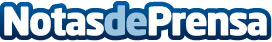 Día mundial del ahorro: Trade Republic amplía su oferta de productos de ahorroTrade Republic ofrece desde hoy planes de ahorro gratuitos en 2.000 ETFs y 2.500 acciones. Se incorporan unos 1.000 nuevos ETF de emisores como Vanguard, Invesco y VanEck. Trade Republic presenta nuevas herramientas que facilitan la inversión en tendencias como la Sostenibilidad. Los planes de ahorro tienen ahora un importe mínimo de 1 euro
Datos de contacto:Trade RepublicNota de prensa publicada en: https://www.notasdeprensa.es/dia-mundial-del-ahorro-trade-republic-amplia Categorias: Internacional Finanzas Emprendedores Criptomonedas-Blockchain http://www.notasdeprensa.es